СОВЕТ МЕСТНОГО САМОУПРАВЛЕНИЯ СЕЛЬСКОГО ПОСЕЛЕНИЯГЕРМЕНЧИК УРВАНСКОГО МУНИЦПАЛЬНОГО РАЙОНАКАБАРДИНО-БАЛКАРСКОЙ РЕСПУБЛИКИ_________________________________________________________________________________________________________________________361300, КБР, Урванский район, с.Герменчик ул.Каширгова,70                             Тел. (86635)77-4-33, 77-4-34   РЕШЕНИЕ   № 3УНАФЭ        № 3БЕГИМ        № 311-й сессии  Совета местного самоуправления сельского поселения ГерменчикУрванского муниципального района КБР (шестого созыва)25 октября 2017г.					                              	с.п. Герменчик О внесении изменений и дополнений в Устав сельского поселения Герменчик Урванского муниципального района КБРС целью приведения Устава сельского поселения Герменчик Урванского муниципального района КБР в соответствие с действующим законодательством, Федеральным законом от 07.06.2017г. №107-ФЗ «О внесении изменений в отдельные законодательные акты Российской Федерации в части совершенствования законодательства о публичных мероприятиях», Федеральным законом от 18.07.2017г. №171-ФЗ «О внесении изменений в Федеральный закон "Об общих принципах организации местного самоуправления в Российской Федерации"», Федеральным законом от 26.07.2017г. №202-ФЗ «О внесении изменений в Федеральный закон "Об общих принципах организации местного самоуправления в Российской Федерации" и статью 9_1 Федерального закона "О физической культуре и спорте в Российской Федерации"», Федеральным законом от 29.07.2017г. №279-ФЗ «О внесении изменений в Федеральный закон "О теплоснабжении" и отдельные законодательные акты Российской Федерации по вопросам совершенствования системы отношений в сфере теплоснабжения», Федеральным законом от 06.10.2003г. №131-ФЗ «Об общих принципах организации местного самоуправления в Российской Федерации», руководствуясь Уставом сельского поселения Герменчик, Совет местного самоуправления: РЕШИЛ:Внести в Устав сельского поселения Герменчик Урванского муниципального района КБР следующие изменения и дополнения:1) статью 6 дополнить пунктом 4.1 следующего содержания – осуществление в ценовых зонах теплоснабжения муниципального контроля за выполнением единой теплоснабжающей организацией мероприятий по строительству, реконструкции и (или) модернизации объектов теплоснабжения, необходимых для развития, повышения надежности и энергетической эффективности системы теплоснабжения и определенных для нее в схеме теплоснабжения в пределах полномочий, установленных Федеральным законом "О теплоснабжении";2) ч.1 статьи 7 дополнить пунктом 14 следующего содержания – «оказание содействия развитию физической культуры и спорта инвалидов, лиц с ограниченными возможностями здоровья, адаптивной физической культуры и адаптивного спорта»;3) ч.1 статьи 8 дополнить пунктом 14.1 следующего содержания - «Организация и реализация мероприятий Комплексного плана противодействия идеологии терроризма в Российской Федерации на 2013 – 2018 годы».4) статью 27 дополнить частью 8.1.1 следующего содержания – «8.1.1 В случае досрочного прекращения полномочий главы сельского поселения Герменчик избрание главы сельского поселения Герменчик, избираемого Советом местного самоуправления сельского поселения Герменчик из своего состава, осуществляется не позднее чем через шесть месяцев со дня такого прекращения полномочий.	
При этом если до истечения срока полномочий Совета местного самоуправления сельского поселения Герменчик осталось менее шести месяцев, избрание главы сельского поселения Герменчик из состава Совета местного самоуправления сельского поселения Герменчик осуществляется на первом заседании вновь избранного Совета местного самоуправления сельского поселения Герменчик»;5) статью 33 дополнить частью 9.1 следующего содержания – «9.1 Встречи депутата с избирателями проводятся в помещениях, специально отведенных местах, а также на внутридворовых территориях при условии, что их проведение не повлечет за собой нарушение функционирования объектов жизнеобеспечения, транспортной или социальной инфраструктуры, связи, создание помех движению пешеходов и (или) транспортных средств либо доступу граждан к жилым помещениям или объектам транспортной или социальной инфраструктуры. Уведомление органов исполнительной власти КБР или органов местного самоуправления о таких встречах не требуется. При этом депутат вправе предварительно проинформировать указанные органы о дате и времени их проведения»;6) статью 33 дополнить частью 9.2 следующего содержания – «9.2 Органы местного самоуправления определяют специально отведенные места для проведения встреч депутатов с избирателями, а также определяют перечень помещений, предоставляемых органами местного самоуправления для проведения встреч депутатов с избирателями, и порядок их предоставления»;7) статью 33 дополнить частью 9.3 следующего содержания – «9.3 Встречи депутата с избирателями в форме публичного мероприятия проводятся в соответствии с законодательством Российской Федерации о собраниях, митингах, демонстрациях, шествиях и пикетированиях»;8) статью 33 дополнить частью 9.4 следующего содержания – «9.4 Воспрепятствование организации или проведению встреч депутата с избирателями в форме публичного мероприятия, определяемого законодательством Российской Федерации о собраниях, митингах, демонстрациях, шествиях и пикетированиях, влечет за собой административную ответственность в соответствии с законодательством Российской Федерации»;9) статью 40 дополнить частью 7 следующего содержания – «7. Изменения и дополнения в Устав сельского поселения Герменчик вносятся муниципальным правовым актом, который оформляется решением Совета местного самоуправления сельского поселения Герменчик, подписанным его председателем либо единолично Главой сельского поселения Герменчик, исполняющим полномочия председателя Совета местного самоуправления сельского поселения Герменчик;		10) часть 2 статьи 43 изложить в следующей редакции – «2. Муниципальные нормативные правовые акты, затрагивающие права, свободы и обязанности человека и гражданина, устанавливающие правовой статус организаций, учредителем которых выступает сельское поселение Герменчик, а также соглашения, заключаемые между органами местного самоуправления, вступают в силу после их официального опубликования (обнародования)».	
11) часть 3 статьи 43 изложить в следующей редакции – «Изменения и дополнения, внесенные в устав сельского поселения Герменчик и изменяющие структуру органов местного самоуправления, разграничение полномочий между органами местного самоуправления (за исключением случаев приведения устава сельского поселения Герменчик в соответствие с федеральными законами, а также изменения полномочий, срока полномочий, порядка избрания выборных должностных лиц местного самоуправления), вступают в силу после истечения срока полномочий Совета местного самоуправления сельского поселения Герменчик, принявшего муниципальный правовой акт о внесении указанных изменений и дополнений в устав сельского поселения Герменчик»;  Глава с.п.Герменчик                                                                                             А.М.МоловКЪЭБЭРДЕЙ-БАЛЬКЪЭР РЕСПУБЛИКЭМЩЫЩ  АРУАН МУНИЦИПАЛЬНЭ КУЕЙМ ЩIЫПIЭ САМОУПРАВЛЕНЭМКIЭ И ДЖЭРМЭНШЫККЪУАЖЭ ЖЫЛАГЪУЭМ И  СОВЕТ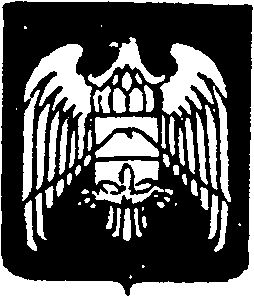 КЪАБАРТЫ-МАЛКЪАР  РЕСПУБЛИКАНЫУРВАН  МУНИЦИПАЛЬНЫЙ  РАЙОНУНУ ЖЕР-ЖЕРЛИ САМОУПРАВЛЕНИЯСЫ  ГЕРМЕНЧИКПОСЕЛЕНИЯСЫНЫ ЭЛ СОВЕТИ